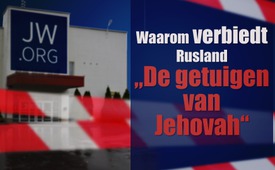 Waarom verbiedt Rusland „De getuigen van Jehovah?“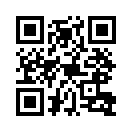 Rusland verbiedt de getuigen van Jehovah. Wat betekent dit voor de religieuze vrijheid? Deze documentaire wil de vele facetten van infiltratie door zogenaamde ‘mollen’ belichten, vooral binnen religieuze groeperingen. Voor een duidelijker beeld schakelen we over naar onze Russische correspondent in Moskou:Rusland verbiedt de getuigen van Jehovah. Wat betekent dit voor de religieuze vrijheid? Deze documentaire wil de vele facetten van infiltratie door zogenaamde ‘mollen’ belichten, vooral binnen religieuze groeperingen. Voor een duidelijker beeld schakelen we over naar onze Russische correspondent in Moskou:

“Na de sluiting en confiscatie van de Koninkrijkszalen van de getuigen van Jehovah in Rusland én een verbod op het administratieve centrum, wordt gevreesd dat 395 regionale afdelingen van hen eveneens zullen gesloten worden. Maar het ministerie van Binnenlandse Zaken streeft - naar eigen zeggen - niet naar een verbod van de 2.277 regionale religieuze groepen, omdat er niet mag worden geraakt aan het persoonlijk recht van godsdienstvrijheid.
Nadat we bij Kla.TV hierover vragen en klachten ontvingen, wilden we te weten komen hoe deze sluiting tot stand kwam. Ons onderzoek heeft aangetoond dat Rusland radicaal optreedt met Jehovah’s  getuigen, vooral na de ontdekking van Amerikaanse infiltranten in het hele land, die zich als getuigen voordoen.  Deze pijnlijke gebeurtenissen bewijzen weer eens hoe snel een organisatie verantwoordelijk kan worden gehouden voor de overtredingen van zijn leden, zelfs als deze " enkele daders" hen volledig onbekend waren. De Jehovah's hebben bewijsmateriaal van hun beveiligingscamera's naar de rechtbank gebracht. Daaruit blijkt hoe vermomde indringers belastend materiaal mengen met  geschriften van Jehovah’s getuigen terwijl de Koninkrijkszalen werden geïnspecteerd. Precies dit belastend materiaal dat werd binnengesmokkeld onder valse vlag, werd dan geconfisqueerd door de opsporingsinstanties.”

Studio:
Vergelijkbare valse-vlagcampagnes vindt men overal ter wereld waar de bevolking doelbewust wordt gedestabiliseerd, de regering omvergeworpen of tot een voorwerp van haat gemaakt. Dit patroon ziet men ook heel goed in de landen van de Arabische Lente en de kleurrevoluties. Overal duiken ze op … deze zwartgeklede figuren …  niet zelden in het gezelschap van vermomde mannen in militaire kleding. Niemand kan met zekerheid zeggen of deze gerichte acties daadwerkelijk worden uitgevoerd door de Russische autoriteiten of dat  Russische onderzoeksautoriteiten  opzettelijk zijn geïnfiltreerd door mollen.

In ieder geval verantwoordt ‘Het Centrum voor Relaties tussen Kerk en Staat’ “Bereg Rus”,  het vergaderings- en zendingsverbod van de Jehovah’s Getuigen op grond van het volgende: 

Redenen voor het Russische verbod op de Jehovah’s Getuigen:

• Jehovah's Getuigen hebben geheime Russische industriële projecten e.d. vermeld in hun jaarverslagen.
• Men heeft bij hen kaarten ontdekt waarop bepaalde agglomeraties werden bestempeld als problematisch.
• Op webpagina's van de Getuigen zijn aantekeningen te vinden over strategisch belangrijke regio's in Rusland, ..  belangrijk in termen van nationale veiligheid.

Met betrekking tot de Amerikaanse inmenging en infiltratie van Russische territoria, verklaarde het Centrum voor Relaties tussen Kerk en Staat in een studie:
 “Het is duidelijk dat de VS voorstander is van de wereldwijde verspreiding van Jehovah's Getuigen op alle mogelijke manieren. Voor de VS zijn sekten politieke, economische en ideologische hulpmiddelen. Het is typerend voor de Amerikaanse politiek dat zij - op gebied van religie – uitgaan  van een zeer pragmatische (=feitelijke / actie-gerelateerde) benadering, die het mogelijk maakt om elke traditionele maar ook niet-traditionele organisatie  die in eigen land of in het buitenland werd opgericht, te gebruiken voor de uitvoering van hun eigen agenda.”
Volgens deze Russische studie bevindt heel Europa zich in het vaarwater van de Amerikaanse politiek. Om deze reden noemen ze de strikt actiegerichte beoordelingsmethode van de Amerikaanse overheid:  zuiver politiek pragmatisme. In gewoon Nederlands betekent dit dat de VS schijnbaar de waarde of waardeloosheid van het Russische denken en handelen, alleen aan hun werken evalueert - maar in realiteit alleen als het hun eigen agenda ten goede komt …  dat wil zeggen het Amerikaanse beleid.
Rusland van zijn kant roept nu ook de Jehovah’s Getuigen op een pragmatische manier ter verantwoording. Voortaan beschouwt Rusland hun vroeger geestelijk geïnterpreteerde leerstellingen als een heel praktische bedreiging. Hun  lering zegt  dat elke menselijke staatsinrichting door satan is opgericht. Andere religies, behalve zijzelf, werden door satan gesticht en zijn daarom bestemd voor vernietiging.
Conclusie: Rusland vergelijkt het scenario van de Jehovah`s Getuigen in hun land met het scenario op de Maidan in Oekraïne, dat door Amerika werd veroorzaakt. Daar bemoeide de Amerikaanse overheid zich duidelijk met de binnenlandse aangelegenheden van Oekraïne d.m.v. diplomaten en loonterroristen en wierp hun regering bewust omver. Te weten dat deze organisatie oorspronkelijk een product  van Amerikaanse vrijmetselaars is, ziet Rusland zich momenteel existentieel bedreigd door de Getuigen Jehovah´s, vanwege de Amerikaanse infiltranten. Volgens de onderzoekscommissie houdt Rusland zich echter niet bezig met een algemeen verbod op of  het benadelen van niets vermoedende Jehovah’s Getuigen, omdat men nog steeds de religieuze vrijheid wil respecteren. Maar omdat Rusland de Amerikaanse infiltranten heeft geïdentificeerd, vooral onder de leiders,  doet het met de hele organisatie van de Getuigen wat artsen doen bij onbehandelbare uitzaaiingen van kanker: zonder inachtneming onderwerpen ze het hele lichaam aan verplichte chemotherapie.

Studio:
Deze betreurenswaardige gebeurtenissen maken nogmaals duidelijk hoe belangrijk het is voor elke organisatie om haar leden te kennen. Het is aan te bevelen, vooral voor onafhankelijke groeperingen die informatie verspreiden, om hun mensen vooraf als het ware te 'meten' op hun echtheid, vooraleer er wordt samengewerkt.  Zo wordt de infiltratie door ‘mollen’, men noemt ze ook onderzeeërs of Trojaanse paarden, vanaf het begin heel moeilijk. Toch kunnen deze controles geen aanvallen onder valse vlag van buitenaf, voorkomen. Ze zijn wel  waardevol als onmisbare stap in de goede richting. Verspreid deze kennis in de sociale netwerken! Dank u!door //Bronnen://Dit zou u ook kunnen interesseren:---Kla.TV – Het andere nieuws ... vrij – onafhankelijk – ongecensureerd ...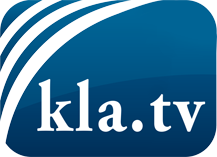 wat de media niet zouden moeten verzwijgen ...zelden gehoord van het volk, voor het volk ...nieuwsupdate elke 3 dagen vanaf 19:45 uur op www.kla.tv/nlHet is de moeite waard om het bij te houden!Gratis abonnement nieuwsbrief 2-wekelijks per E-Mail
verkrijgt u op: www.kla.tv/abo-nlKennisgeving:Tegenstemmen worden helaas steeds weer gecensureerd en onderdrukt. Zolang wij niet volgens de belangen en ideologieën van de kartelmedia journalistiek bedrijven, moeten wij er elk moment op bedacht zijn, dat er voorwendselen zullen worden gezocht om Kla.TV te blokkeren of te benadelen.Verbindt u daarom vandaag nog internetonafhankelijk met het netwerk!
Klickt u hier: www.kla.tv/vernetzung&lang=nlLicence:    Creative Commons-Licentie met naamgeving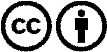 Verspreiding en herbewerking is met naamgeving gewenst! Het materiaal mag echter niet uit de context gehaald gepresenteerd worden.
Met openbaar geld (GEZ, ...) gefinancierde instituties is het gebruik hiervan zonder overleg verboden.Schendingen kunnen strafrechtelijk vervolgd worden.